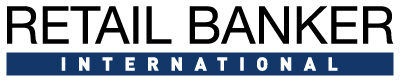 Retail Banker: Europe Awards 2019 Entry FormPART A – must be received by 27.09.19PART B – must be received by 27.09.2019Please send this form & any supporting documents to events@arena-international.com  by 27.09.19Company DetailsCompany DetailsCompany DetailsCompany DetailsCompany NameCompany Address (including Postcode)Contact PersonContact DetailsSubmission DetailsSubmission DetailsSubmission DetailsSubmission DetailsItemDetailsDetailsDetailsTick Submission Award Categories
Best Mobile Banking StrategyBest Mobile Banking StrategyTick Submission Award Categories
Best Open Banking StrategyBest Open Banking StrategyTick Submission Award Categories
Best Branch StrategyBest Branch StrategyTick Submission Award Categories
Best Self Service initiativeBest Self Service initiativeTick Submission Award Categories
Digital Marketing and Social MediaDigital Marketing and Social MediaTick Submission Award Categories
Best use of Data AnalyticsBest use of Data AnalyticsTick Submission Award Categories
Product InnovationProduct InnovationTick Submission Award Categories
Best payments InnovationBest payments InnovationTick Submission Award Categories
Security InnovationSecurity InnovationTick Submission Award Categories
Customer Centricity or Customer ExperienceCustomer Centricity or Customer ExperienceTick Submission Award Categories
Best Fintech PartnershipBest Fintech PartnershipTick Submission Award Categories
Best use of AI/machine learning in Retail BankingBest use of AI/machine learning in Retail BankingTick Submission Award Categories
Tick Submission Award Categories
Tick Submission Award Categories
Tick Submission Award Categories
Tick Submission Award Categories
Tick Submission Award Categories
Tick Submission Award Categories
Tick Submission Award Categories
Tick Submission Award Categories
Tick Submission Award Categories
Tick Submission Award Categories


………………………………….
Authorised Signatory

………………………………….
Authorised SignatoryAward Snapshot 
(Please describe in 500 – 1000 words why your programme or product should be nominated in this category. Please refer to the bullet points below the category when outlining your rationale.) Graphs and pictures can be copied into this document.Award Snapshot 
(Please describe in 500 – 1000 words why your programme or product should be nominated in this category. Please refer to the bullet points below the category when outlining your rationale.) Graphs and pictures can be copied into this document.Website URLAny other details you wish to share